Publicado en Puerto de la Cruz el 10/01/2020 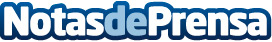 Loro Parque recibe el año dando la bienvenida a varias crías de pingüino de diferentes especiesLos nacimientos representan un gran éxito de conservación, especialmente para el pingüino saltarrocas, que se encuentra en peligro de extinción en la naturalezaDatos de contacto:Natalya RomashkoDepartamento de Comunicación e Imagen922 373 841 Ext. 319Nota de prensa publicada en: https://www.notasdeprensa.es/loro-parque-recibe-el-ano-dando-la-bienvenida Categorias: Viaje Sociedad Canarias Veterinaria http://www.notasdeprensa.es